Touching Spirit Bear/Speak Assignment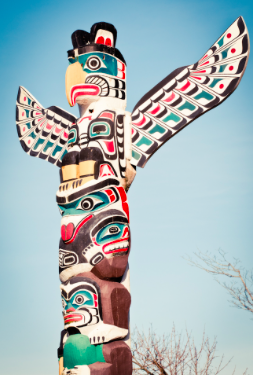 Option 1:Your task is to create a totem pole and a corresponding explanation that explains each symbol on your totem pole for either Cole or Melinda’s healing journey.Option 2:Your task is to visually represent Cole or Melinda’s key healing object and write an explanation for your choice. How does this object symbolically reflect their journey? Option 3:Your task is to take a key quote from either Speak or Touching Spirit Bear and visually represent it. You will write an explanation showing why this is a significant quote for the novel. 


*Remember to think creatively about your representations. I do not want to see a summary of the novel, rather a deeper understanding of character. 

CRITERIAExcellent5Proficient4Satisfactory3Limited              2CharacteristicsA comprehensive range of perceptive and significant characteristics from the whole novel are included. Compelling quotes and textual references are used to support characteristics.
Exceeds expectations.A thorough range of thoughtful and relevant characteristics are included.  Convincing quotes and textual references are used to support characteristics.A cursory range of routine and predictable characteristics are included.  Believable quotes and textual references are used to support characteristics.A superficial range of trivial and/or vague characteristics are included.  Quotes and textual references used to support characteristics are weak or lacking.Visual ImpactInnovative use of objects and pictures contributes to an engaging visual layout.  Demonstrates meticulous attention to artistry (colors, letters etc).
Exceeds expectations.Effective use of objects and pictures contributes to an interesting visual layout.  Demonstrates care taken with artistry.Workable use of objects and pictures contributes to a simplistic visual layout.  Demonstrates some attention paid to artistry.Ineffective use of objects and pictures contributes to a visual layout that lacks appeal.  Demonstrates little or no attention paid to artistry.SymbolsSymbols used are vivid and engaging; they enhance communication about the character.Symbols used are interesting and support communication about the character.Symbols used are simplistic and straightforward; they partially support communication about the character.Symbols are ineffective and lack appeal; they interfere with communication about the character.Written Explanation – Ideas and ImpressionsThe student’s exploration of the topic is insightful. Perceptions and/or ideas are confident and discerning. Support is precise and aptly reinforces the student’s ideas and impressions.The student’s exploration of the topic is purposeful. Perceptions and/or ideas are thoughtful and considered. Support is specific and strengthens the student’s ideas and impressions.The student’s exploration of the topic is generalized. Perceptions and/or ideas are straightforward and relevant. Support is adequate and clarifies the student’s ideas and impressions.The student’s exploration of the topic is vague. Perceptions and/or ideas are superficial and/or ambiguous. Support is imprecise and/or ineffectively related to the student’s ideas and impressions.Written Explanation - PresentationThe voice created by the student is convincing. Stylistic choices are precise and the student’s creation of tone is adept. The unifying effect is skillfully developed.The voice created by the student is distinct. Stylistic choices are specific and the student’s creation of tone is competent. The unifying effect is capably developed.The voice created by the student is apparent. Stylistic choices are adequate and the student’s creation of tone is conventional. The unifying effect is appropriately developed.The voice created by the student is indistinct. Stylistic choices are imprecise and the student’s creation of tone is inconsistent. The unifying effect is inadequately developed.